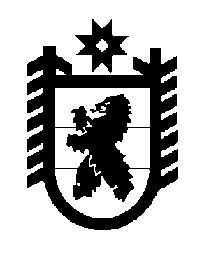 Российская Федерация Республика Карелия    ПРАВИТЕЛЬСТВО РЕСПУБЛИКИ КАРЕЛИЯРАСПОРЯЖЕНИЕот  10 октября 2014 года № 641р-Пг. Петрозаводск 1. Внести в Перечень государственных должностей Республики Карелия и должностей государственной гражданской службы Республики Карелия, при замещении которых транспортное обслуживание предоставляется путем персонального закрепления служебного транспорта, утвержденный распоряжением Правительства Республики Карелия 
от 20 декабря 2013 года № 852р-П (Собрание законодательства Республики Карелия, 2013, № 12, ст. 2366), с изменениями, внесенными распоряжением Правительства Республики Карелия от 16 мая 2014 года № 261р-П, изменения, изложив его в новой редакции согласно приложению.2. Действие настоящего распоряжения распространяется на правоотношения, возникшие с 6 октября 2014 года.           ГлаваРеспублики  Карелия                                                             А.П. ХудилайненУтвержден распоряжениемПравительства Республики Карелияот 10 октября 2014 года № 641р-ППеречень государственных должностей Республики Карелия и должностей государственной гражданской службы Республики Карелия,при замещении которых транспортное обслуживание предоставляется путем персонального закрепления служебного транспортаПервый заместитель Главы Республики Карелия по экономической политикеЗаместитель Главы Республики Карелия по региональной политикеЗаместитель Главы Республики Карелия по социальным вопросамЗаместитель Главы Республики Карелия по развитию инфраструктурыЗаместитель Главы Республики Карелия – Министр экономического развития Республики КарелияЗаместитель Главы Республики Карелия по взаимодействию с Законодательным Собранием Республики Карелия Заместитель Главы Республики Карелия – Постоянный представитель Республики Карелия при Президенте Российской Федерации Заместитель Главы Республики Карелия – Руководитель Администрации Главы Республики Карелия Заместитель Главы Республики КарелияПервый заместитель Руководителя Администрации Главы Республики Карелия Министр юстиции Республики Карелия Председатель Центральной избирательной комиссии Республики Карелия Председатель Конституционного Суда Республики КарелияПредседатель Контрольно-счетной палаты Республики КарелияМинистр здравоохранения и социального развития Республики КарелияМинистр культуры Республики Карелия Министр образования Республики КарелияМинистр по природопользованию и экологии Республики КарелияМинистр сельского, рыбного и охотничьего хозяйства Республики КарелияМинистр строительства, жилищно-коммунального хозяйства и энергетики Республики КарелияМинистр финансов Республики КарелияМинистр труда и занятости Республики Карелия Министр по делам молодежи, физической культуре и спорту Республики Карелия Министр Республики Карелия по вопросам национальной политики, связям с общественными, религиозными объединениями и средствами массовой информацииПредседатель Государственного комитета Республики Карелия по взаимодействию с органами местного самоуправленияПредседатель Государственного комитета Республики Карелия по обеспечению жизнедеятельности и безопасности населения Председатель Государственного комитета Республики Карелия по развитию информационно-коммуникационных технологийПредседатель Государственного комитета Республики Карелия по транспортуПредседатель Государственного комитета Республики Карелия по туризмуПредседатель Государственного комитета Республики Карелия по управлению государственным имуществом и организации закупокПредседатель Государственного комитета Республики Карелия по ценам и тарифамНачальник Управления ветеринарии Республики Карелия – Главный государственный ветеринарный инспектор Республики КарелияНачальник Управления записи актов гражданского состояния Республики КарелияРуководитель Государственной жилищной инспекции Республики Карелия Начальник управления организационной работы Администрации Главы Республики Карелия Начальник управления по взаимодействию со средствами массовой информации Администрации Главы Республики КарелияУполномоченный по правам человека в Республике Карелия